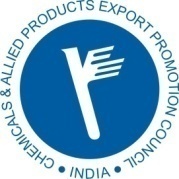 CAPEXILLIST OF PENDING ISSUES****************Automobile Tyre & Tubes PanelAutomobile Tyre & Tubes Panel1) Substantial Increase in Import of Tyres & other Rubber Products from ChinaIn recent years, the import of tyres into India from overseas especially from China has increased drastically which has resulted into very adverse impact on the Indian Domestic Industry and NUMBER OF Indian Manufacturing Units have been shut down. To address this issue, the Industry requested following immediate measures to check such excessive imports which also has very huge foreign exchange payment obligation on the Country.Increase custom duty on tyres from the existing 10%Restrict Import of tyres without BIS marking as per provision laid in Pneumatic Tyres & Tubes for Automotive Vehicles (Quality Control) Order, 2009Put domestically mfrd. sizes of Truck Bus Radial Tyres (TBR) in  restricted listUrgently commence/speed up investigation on dumping of tyres from China